1	3	blok 1, 2 en 3			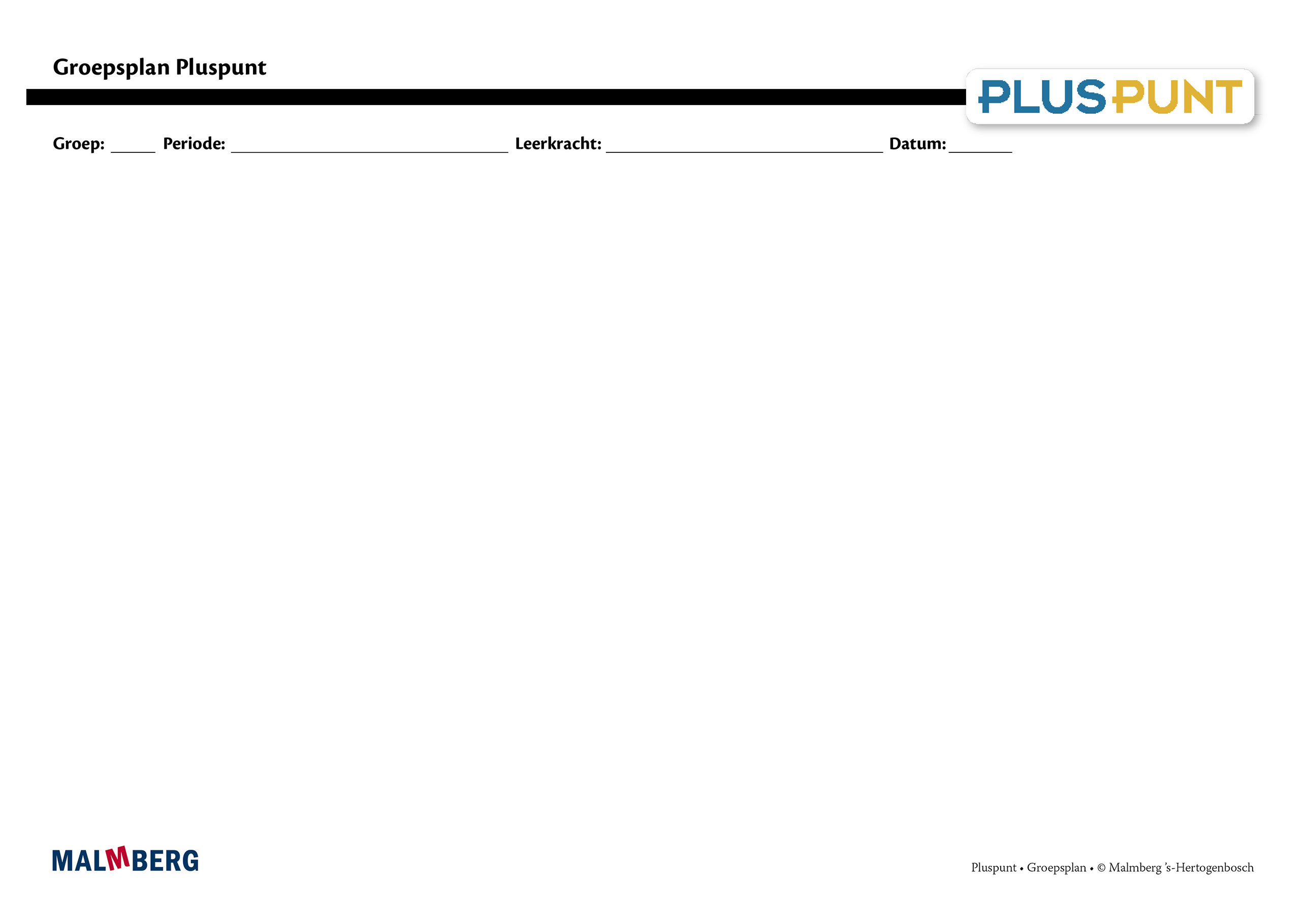 ¹ Doelen zijn toetsdoelen.² Doelen uit les 11 zijn noodzakelijke ervaringen en geen toetsdoelen, die een basis vormen voor doelen die wel schriftelijk worden getoetst.Groep/namenDoelInhoudAanpak/methodiekOrganisatieEvaluatieGroep A = 2 sterren: instructiegevoelige kinderen (basisgroep)Het gaat hier om kinderen bij wie de ontwikkeling van tellen en rekenen normaal verloopt. BloktoetsenVoldoende: 60-80%Goed: ≥ 80%KwartaaltoetsVoldoende: 60-76%Goed: ≥ 77%Samen en zelf oefenenHerkennen, benoemen en ordenen getalbeelden en getalsymbolen t/m 12Getallen koppelen aan dobbelsteen- en dominofiguratieVanaf willekeurig getal voor- en achteruit tellen t/m 12, tellen met huppen van 2Een hoeveelheid aflezen aan vingerbeelden, 1 meer/minder, splitsen, samen 5/10, dubbelen en halverenGetallenlijn t/m 12Gebruiken rangtelwoorden t/m vierdeBegrippen: verdubbelen, halveren, even en onevenSplitsen t/m 12Doelen¹Getallen en getalrelaties:Hoeveelheden ordenen m.b.v. de begrippen meer, minder en evenveelDobbelsteenfiguratie zonder te tellenEen hoeveelheid t/m 10 synchroon en resultatief tellenEen hoeveelheid aflezen aan vingerbeeldenGetalsymbolen 0 t/m 12 en verbinden aan hoeveelheidTurfregistratie die gebaseerd is op de vijfstructuurGetallenlijn t/m 12Voor- en achteruit tellen vanaf willekeurig begingetal t/m 12Systematiek aanbrengen in eenvoudige combinatorische situatiesBewerkingen:Hoeveelheden t/m 12 splitsen in twee gedeeltenMeten, tijd en geld:De essentie begrijpen van afspraken maken over de te hanteren maat bij het meten van een grootheid²Gewichten vergelijken m.b.v. een balans²Meetkunde:Nabouwen van blokkenbouwsels van een tekening, de goede plattegrond erbij zoeken en noteren hoogtegetallen²Tabellen en grafieken:Hoeveelheden in een eenvoudige staafgrafiek inkleurenMateriaal PluspuntWerkboek 1&2, 3Toetsboek groep 3OefensoftwareNa de toetsPuntbladenIeder onderwerp volgensVerinnerlijkenVerkortenAutomatiserenToepassenDoelgericht werkenTijdens de instructie vindt veel interactie plaats tussen leerkracht en kinderenRekenles totaal 50 minutenLeerkrachtgebonden les:10 min zelf oefenen20 min instructie en interactie20 min zelfstandig werken Les zelfstandig werken:10 min samen oefenen30 min zelfstandig werken10 min reflectieToets blok 1, 2 en 3Kwartaaltoets 3.1Gemaakt schriftelijk werkObservatiesGroep B = 1 ster:
instructie-afhankelijke kinderenHet gaat hier om kinderen bij wie de ontwikkeling van tellen en rekenen stagneert. Zie basisgroepMateriaal PluspuntWerkboek 1&2, 3Toetsboek groep 3OefensoftwareNa de toetsBladen remediërenAanvullende materialen om op concreet niveau te werken:Eenduidige manier van oplossen: ‘Zo doe ik dat’Doelgericht werkenTijdens de instructie vindt veel interactie plaats tussen leerkracht en kinderenEventueel minimumrouteLeerkrachtgebonden les:10 min zelf oefenen20 min instructie en interactie10 min verlengde instructie10 min zelfstandig werken Les zelfstandig werken:10 min samen oefenen30 min zelfstandig werken10 min reflectieToets blok 1, 2 en 3Kwartaaltoets 3.1Gemaakt schriftelijk werkObservatiesGroep C = 3 sterren:
instructie-onafhankelijke kinderenHet gaat hier om kinderen bij wie de ontwikkeling van tellen en rekenen bovengemiddeld verloopt.Zie basisgroepMateriaal PluspuntWerkboek 1&2, 3Pluspunters groep 3Toetsboek groep 3OefensoftwareNa de toetsPlusbladenDoelgericht werkenTijdens de instructie vindt veel interactie plaats tussen leerkracht en kinderenCompactingrouteLeerkrachtgebonden les:10 min zelf oefenen20 min (verkorte) instructie en interactie20 min zelfstandig werken Les zelfstandig werken:10 min samen oefenen30 min zelfstandig werken (+ plusopgaven)10 min reflectieToets blok 1, 2 en 3Kwartaaltoets 3.1Gemaakt schriftelijk werkObservatiesKinderen met specifieke pedagogische en/of didactische behoeften